Отделение сосудистой хирургии приглашает в свою команду лучших людей, готовых принимать участие в развитии отделения, нацеленных на результат. В настоящее время отделение осуществляет помощь в широком спектре заболеваний сосудистой патологии с применением всех современных технологий и методик. Используются методики эндоваскулярной и гибридной хирургии. Используются лазерные технологии.ТРЕБОВАНИЯ:среднее профессиональное образование — программа подготовки специалистов среднего звена по специальности « Сестринское дело».Наличие сертификата специалиста.УСЛОВИЯ:возможность приобрести знания и уникальный опыт работы в команде профессионалов, развить профессиональные компетенции.оформление по ТК РФрегулярное обучениевозможность работать в режиме гибкого графикакомфортное отделение и рабочая средаоклад + выплата по критериям качества работы + стимулирующая выплата молодым специалистам ежемесячноОБЯЗАННОСТИ:оказание медицинской помощи, осуществление сестринского наблюдения за пациентамивыполнение медицинских манипуляций при оказании медпомощипроведение мероприятий по профилактике инфекций, связанных с оказанием медицинской помощиведение документацииклиническое использование крови и ее компонентовСтаршая медицинская сестра     Бевз Юлия Владимировна     тел: 89823208475Государственное автономное учреждение здравоохранения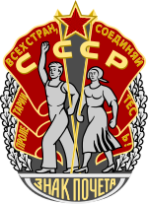 Ордена Знак ПочетаГОРОДСКАЯ КЛИНИЧЕСКАЯ БОЛЬНИЦА № ______________________________________________________________________________________454071, г. Челябинск, ул. Горького, 28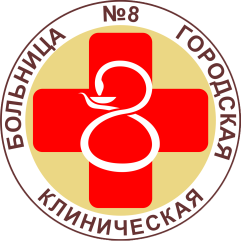 